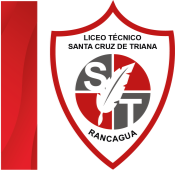 Liceo Técnico Santa Cruz de Triana“Diseñando Sueños, Construyendo Futuro” DESARROLLO DE LA ACTIVIDAD:	I.-Después de haber leído y reflexionado con el cuento sobre la paz, te invito a responder las siguientes preguntas.  1.- ¿Cuál era el propósito del rey?                  ……………………………………………………………………………………………….             2.-. ¿Qué pintura eligió?                 ……………………………………………………………………………………………….             3.-. ¿Qué mensaje transmitía la pintura?                  ……………………………………………………………………………………………….              4.- ¿Cuáles valores están relacionados con la paz?                  ……………………………………………………………………………………………….              5.- ¿Qué necesitamos para encontrar la paz?                  ……………………………………………………………………………………………… Mi correo: profesora.monicacuevas@gmail.com                                                   Para que me envíes tus trabajos.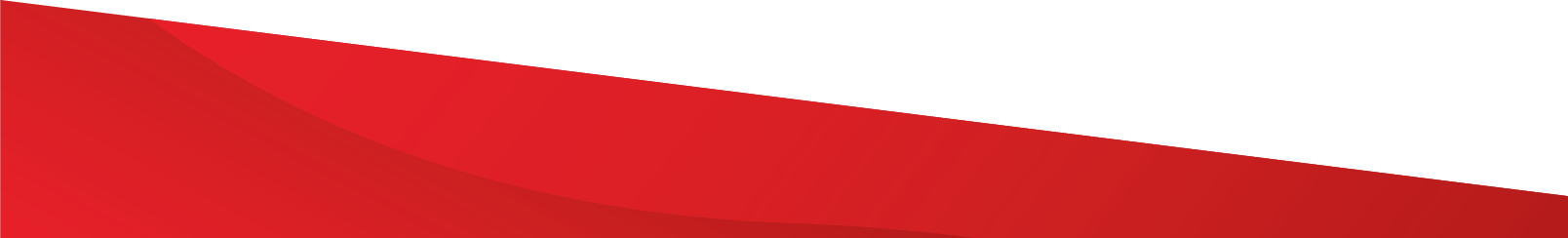 DOCENTE: Mónica Cuevas MASIGNATURA: ReligiónNOMBRE ALUMNO:CURSO: Segundo MedioFECHA: Semana 8